VESTINDIEN CUP 2023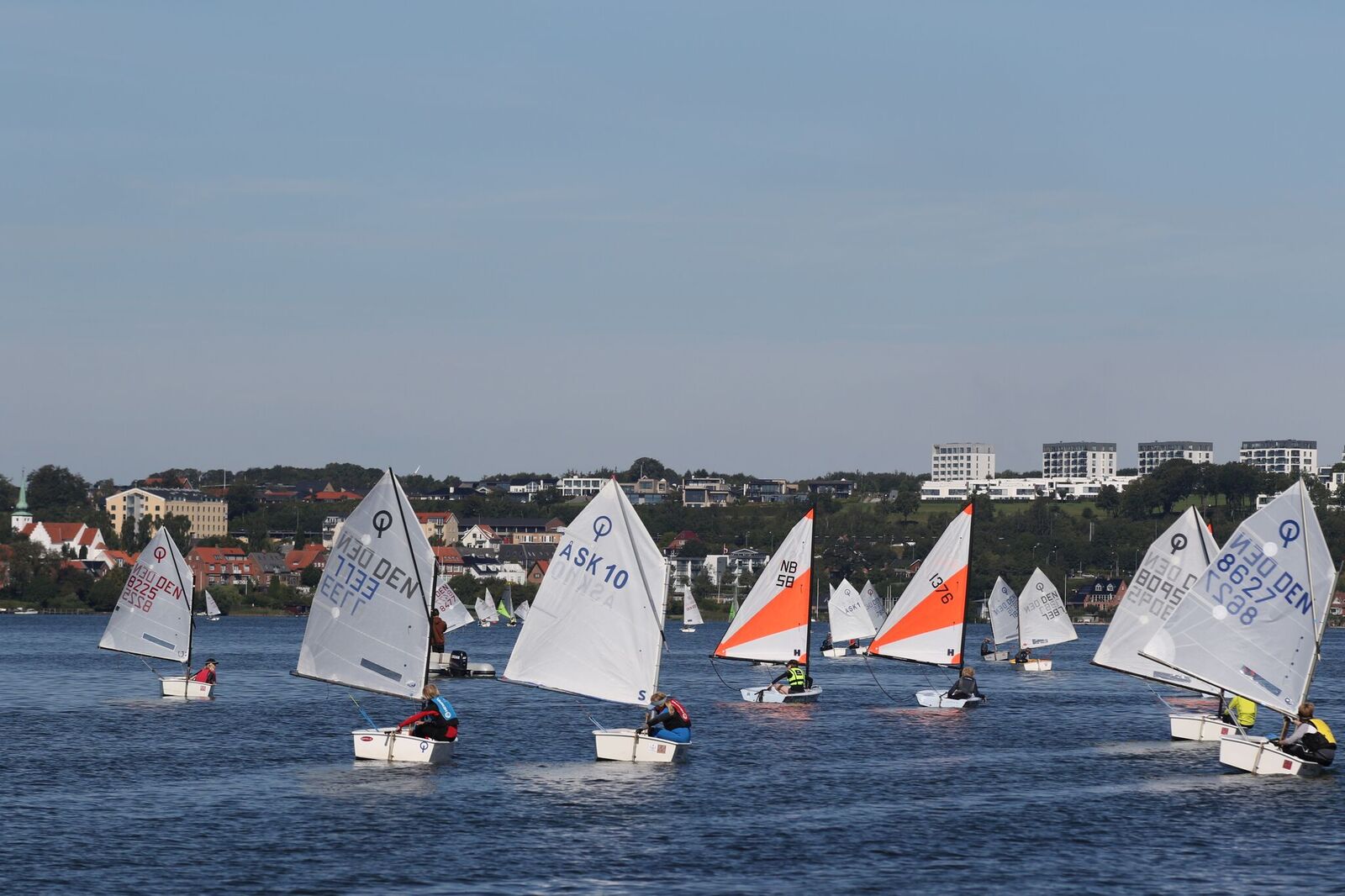 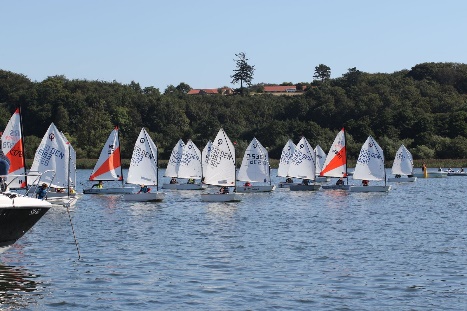 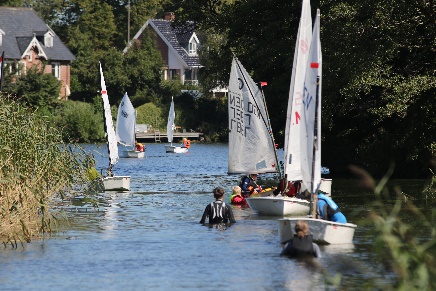 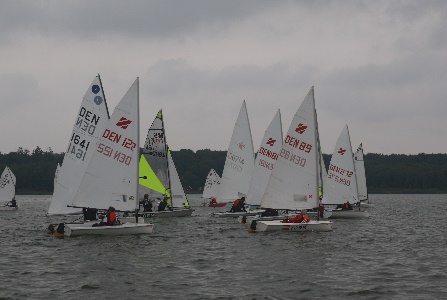 Jolle-klasseNavnKlubOpti CCoco RosalindÅrhus SejlklubOpti CEmmaGrenå SejlklubOpti CBjørn OttoGrenå SejlklubOpti CDaniel Grenå SejlklubOpti CEvaÅrhus SejlklubOpti CKayaÅrhus SejlklubOpti CEskildSkanderborg Junior SejlklubOpti CMatildeSkanderborg Junior SejlklubOpti CMathiasSkanderborg Junior SejlklubOpti CJohanne Hou BådlaugOpti CTau-JohannesSkanderborg Junior SejlklubOpti CRasmusKaløvig BådelaugOpti CRoseEgå SejlkluibOpti CVilmaEgå SejlklubOpti CLauraKaløvig BådelaugOpti CLærkeSkanderborg Junior SejlklubOpti C AlicjaÅrhus SejlklubOpti CJacksonÅrhus SejlklubOpti BCecilieZoomAlfredSkanderborg Junior SejlklubZoomJosefineSkanderborg Junior SejlklubZoomNemo TheodorÅrhus SejlklubZoomFalkeSkanderborg Junior SejlklubFevaOlivia og EllaÅrhus SejlklubFevaAlberte og LunaJuelsminde SejlklubFevaEllen Sophie og MarieJuelsminde SejlklubFevaArthur og Knud BjørnHou BådlaugFevaGabriel og MayaHou BådlaugFevaMikkel ogAdamÅrhus SejlklubMarselisborg SejlklubFevaEbbe og SebastianSolbjerg Søsport